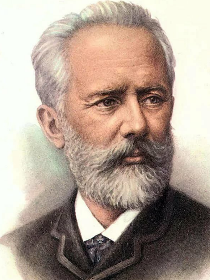 Слуховой анализ.   Определить лад в начале мелодии. Des-dur (оркестровая тема - фрагмент из оперы «Евгений Онегин»). Слушать первые 20 секунд Определить размер такта (Симфония 6, часть 2, начало). Определить аккорды в Марше из балета «Щелкунчик». Слушать первые 7 секунд.Записать ритм первой фразы Марша из балета «Щелкунчик»Диктант 1-голосный. «Танец маленьких лебедей» первые 22 секунды звучания. Желательно добавить мотив струнных в подголоске.   Или «Итальянская песенка» из «Детского альбома» первые 15 секунд звучания. После записи подписать функции аккомпанементаПение с листа: контрапункты к пьесам из «Детского альбома» Чайковского. Очень важно петь свою партию и следить за всей фактурой звучащей пьесы.«Щарманщик поёт».   и/или «Утренняя молитва». 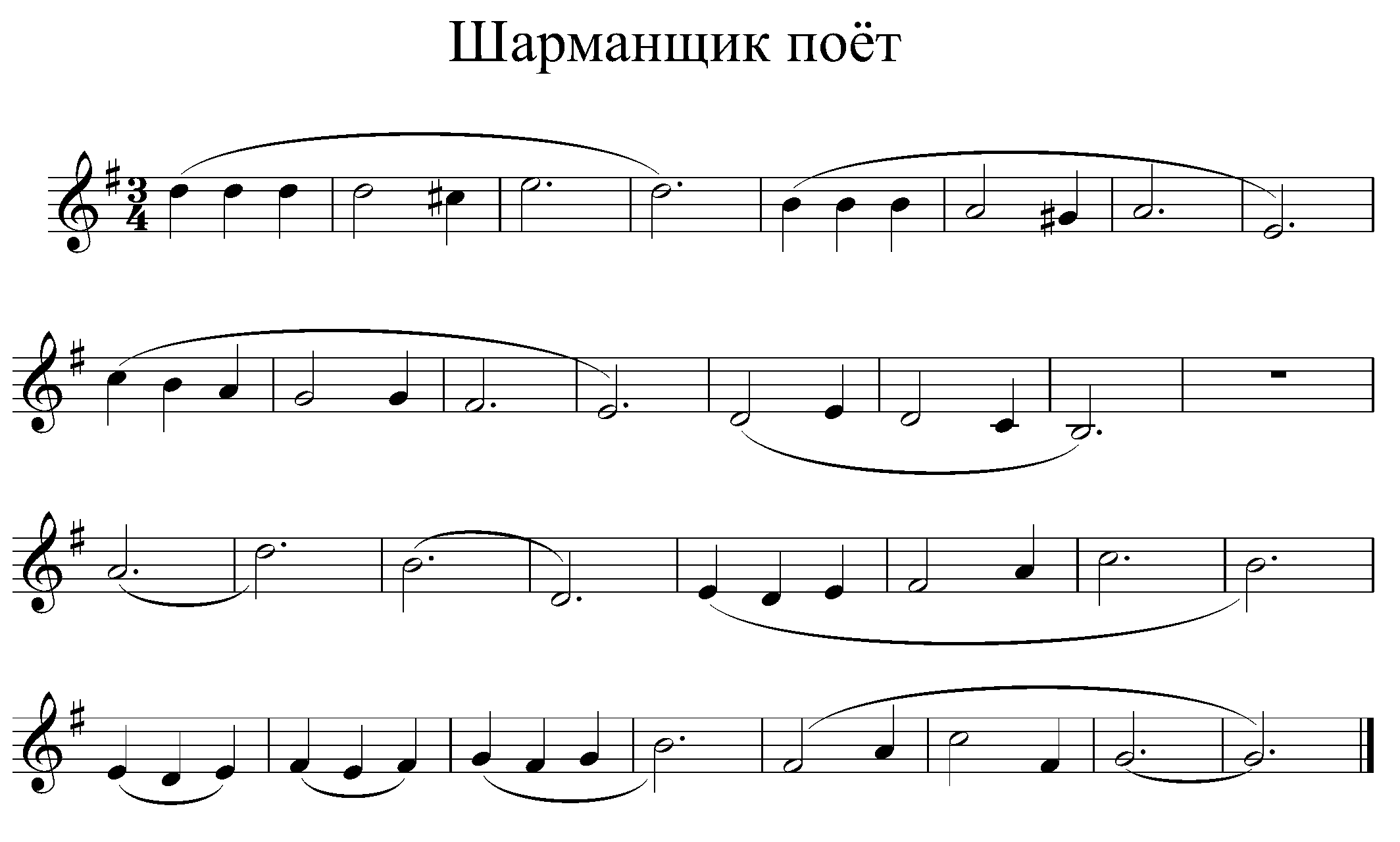 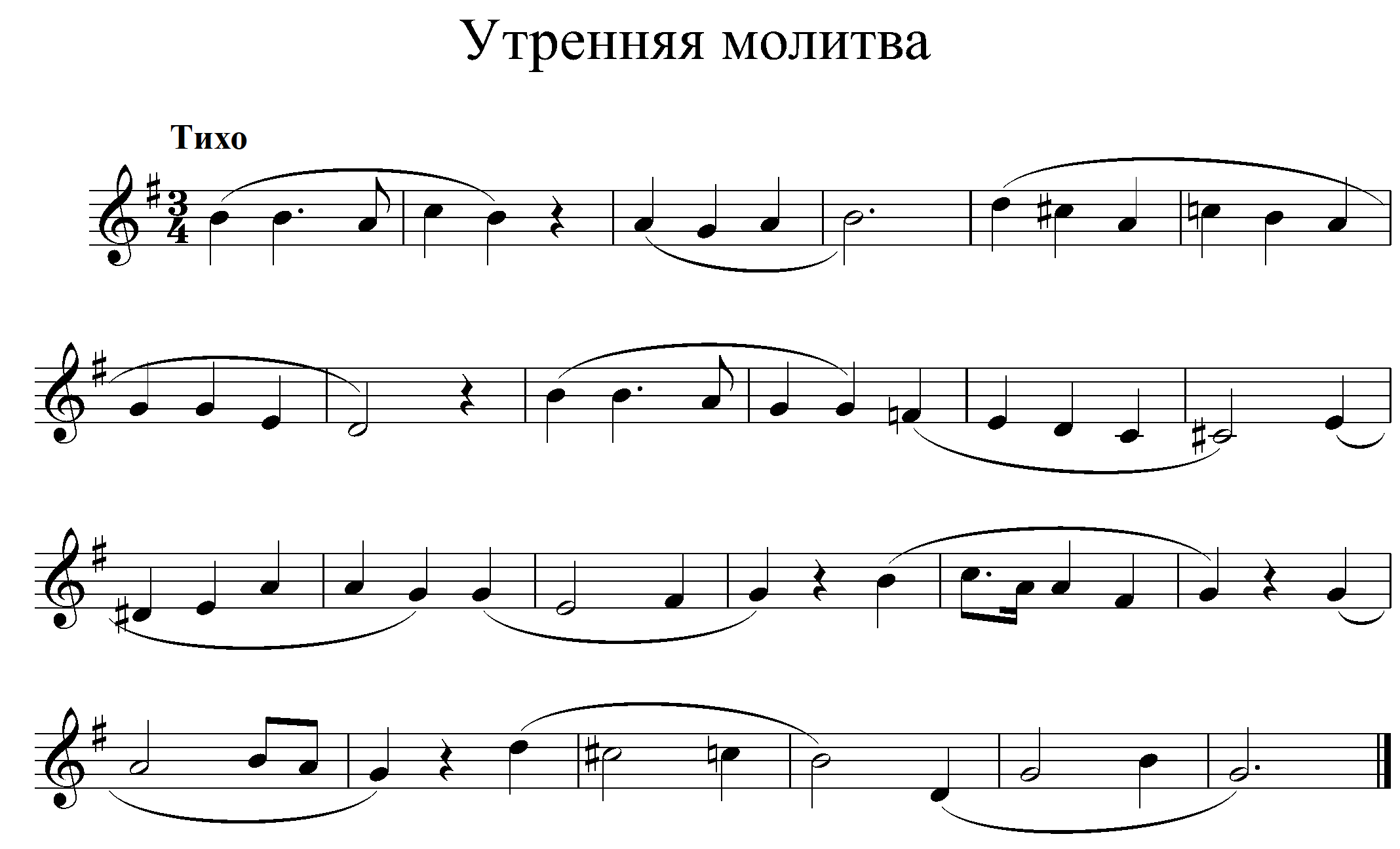 Продолжить работу над  интонационными упражнениями (задания от 14.04). Задания 1, 2, 3 урока прислать в виде фото, аудио- или видеофайлов (пение упражнений, пение с листа) не позднее 27.04.2020ПреподавательЮшкова Елена ВалентиновнаУчебная дисциплинаСольфеджиоСпециальность53.02.08 Музыкальное звукооператорское мастерство     Курс 2Дата занятия21.04.2020Тема Урок-посвящение П. Чайковскому